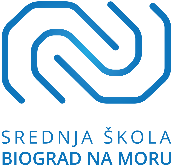 adresa: Augusta Šenoe 29, 23210 Biograd na Moru, email: ssbnm@ssbnm.hrtel: 023/383-278, fax: 023/386-760OIB: 34800685899__________________________________________________________________________________________________VREMENIK OBRANE ZAVRŠNIH RADOVA U SEKTORU EKONOMIJA, TRGOVINA I POSLOVNA ADMINISTRACIJA U ŠK. GOD. 2022./2023.EKONOMISTI – 4.BRazrednik: Šime ŠimičevićPONEDJELJAK 12.06.2023. u 9:00 satiPONEDJELJAK 12.06.2023. u 9:00 sati1. Golem Martina2. Vrankulj Josipa3. Vučkov Karmen                                                           4. Ćurko Mia-Marcela5. Pavić Aneta6. Vidas Bartol7. Jelić Antonio8. Miloš Antonia9. Rudić Kate10. Šarić Laura1. Golem Martina2. Vrankulj Josipa3. Vučkov Karmen                                                           4. Ćurko Mia-Marcela5. Pavić Aneta6. Vidas Bartol7. Jelić Antonio8. Miloš Antonia9. Rudić Kate10. Šarić LauraSRIJEDA 14.06.2023. u 8:00 satiSRIJEDA 14.06.2023. u 8:00 sati1. Brković Sara2. Pedisić Luka3. Šarić Eugen4. Zagorac Josip5. Mršić Lea6. Katuša Antonela7. Pelicarić Karla8. Smoljan Ivan1. Brković Sara2. Pedisić Luka3. Šarić Eugen4. Zagorac Josip5. Mršić Lea6. Katuša Antonela7. Pelicarić Karla8. Smoljan IvanČETVRTAK 15.06.2023. u 8:00 satiČETVRTAK 15.06.2023. u 8:00 sati1. Čirjak Lora Lucia2. Čirjak Paula3. Knez Rahaela4. Kolačko Melanija1. Čirjak Lora Lucia2. Čirjak Paula3. Knez Rahaela4. Kolačko MelanijaPRODAVAČI – DUALNI 3.C Razrednik: Petar JureškoSRIJEDA 14.06.2023. u 13:00 sati u prodavaonici Konzum (Bure Centar)SRIJEDA 14.06.2023. u 13:00 sati u prodavaonici Konzum (Bure Centar)1. Sara Bašić2. Dedić Eldin3. Prtajin Nikola1. Sara Bašić2. Dedić Eldin3. Prtajin Nikola